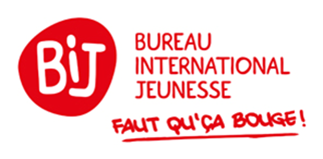 formation au sein d'un incubateur/accélérateur d'entreprises au QuébecDossier de candidatureDépôt de votre dossier	Créez un seul document PDF (besoin d’aide ? ilovepdf.com) reprenant tous les documents demandés ci-dessous :Ce formulaire complété (avec le programme de séjour détaillé reprenant les visites et les contacts prévus)Une copie de la carte d’identité pour chaque participantPour les personnes qui ne sont pas de nationalité belge, une attestation de l’administration communale qui mentionne que vous résidez en Wallonie ou à Bruxelles depuis plus de 2 ansUn CV actualisé pour chaque participantUne attestation de l’incubateur/organisme d’aide en Fédération Wallonie-Bruxelles qui accompagne votre projet avec le nom de votre personne de contactUne lettre officielle d'acceptation d'un incubateur ou accélérateur au Québec stipulant le contenu de la formation, les dates et ses coûts de participation.Envoyez le document par mail à helene.cieslak@cfwb.be et en cc à marie-sophie.wery@cfwb.be /!\ Si votre dossier pèse plus de 15 Mo, veuillez nous l’envoyer via Wetransfer.DemandeurPersonne de contactAutres participants Pour les groupes : cadre à reproduire en fonction du nombre de participantsFormation auprès d’un incubateur/accélérateur QuébecoisSecteur d’activité! Cochez uniquement UNE case !  Agriculture et vie rurale								  Architecture et patrimoine  Art et culture  Citoyenneté  Communication et relations publiques  Droit et justice  Économieprésentez votre projet entreprenarial et son etat d’avancement en FWBEtes-vous accompagné par un organisme d’aide aux projets ?            OUI        NONSi oui, lequel ? Et quel est le nom et les coordonnées de votre personne de contact ? avez-vous le statut d’entreprise ?            OUI        NONeventuel lien vers votre site, RESEAU SOCIAL, article de presse…Votre projet àu QuébecDates de réalisation incubateur/accélérateur au Québec (Nom, adresse, N°, ville, pays)Comment avez-vous trouvé cet incubateur ?Description de la formation proposée par cet incubateurPouvez-vous expliquer la pertinence de cette formation par rapport à votre projet et votre secteur d’activité ?Apports attendusQuelles retombées concrètes attendez-vous de votre participation à cette formation ?Au point de vue personnelAu point de vue professionnel et pour votre projet entrepreneurialPour le groupe (si c’est un projet collectif)Pour votre/vos partenaire(s) au Québec et ailleursinformations complémentairesAvez-vous déjà bénéficié d’une bourse du BIJ ?      OUI        NONSi oui, dans quel(s) programme(s) et en quelle(s) année(s) ? Avez-vous eu un contact avec un chargé de projet du BIJ ?    OUI        NONSi oui :      Par mail     Par téléphone     Rencontre au BIJSi oui, quand ? ……………………………………………………………………………budgetestimation du prix du transport international (Aller/retour/par personne)Prix de la formation estimation des Frais sur place (hébergement, alimentation, déplacement…)estimation des autres frais (Passeport, AVE, …)Signature« Je certifie que les renseignements ci-dessus sont exacts et ne pas avoir le statut d’entreprise. Je certifie avoir pris connaissance des conditions d’admissibilité et des modalités du programme. J’atteste sur l’honneur ne pas avoir introduit une autre demande de bourse auprès de Wallonie-Bruxelles International pour ce projet ».Date :                                					     Signature :Prénom :Nom :Sexe : Nationalité :Mail : Téléphone :Date de naissance : Âge :Adresse (rue, N°, code postal, commune) : Adresse (rue, N°, code postal, commune) : Province :     Namur        Luxembourg         Hainaut      Brabant-Wallon       Liège                           Bruxelles-Capitale        Autre : ………………………………………                                                Province :     Namur        Luxembourg         Hainaut      Brabant-Wallon       Liège                           Bruxelles-Capitale        Autre : ………………………………………                                                Statut :           Étudiant       Demandeur d’emploi     TravailleurStatut :           Étudiant       Demandeur d’emploi     TravailleurNuméro de compte (IBAN) : BE _ _    _ _ _ _  _ _ _ _   _ _ _ _  Titulaire :                                                     ou FR_ _    _ _ _ _  _ _ _ _   _ _ _ _   _ _ _ _ BIC: _ _ _ _ _ _ _ _Numéro de compte (IBAN) : BE _ _    _ _ _ _  _ _ _ _   _ _ _ _  Titulaire :                                                     ou FR_ _    _ _ _ _  _ _ _ _   _ _ _ _   _ _ _ _ BIC: _ _ _ _ _ _ _ _Prénom :Nom :Sexe : Nationalité :Mail : Téléphone :Date de naissance : Âge :Adresse (rue, N°, code postal, commune) : Adresse (rue, N°, code postal, commune) : Province :     Namur        Luxembourg         Hainaut      Brabant-Wallon       Liège                           Bruxelles-Capitale        Autre : ………………………………………                                                Province :     Namur        Luxembourg         Hainaut      Brabant-Wallon       Liège                           Bruxelles-Capitale        Autre : ………………………………………                                                Statut :           Étudiant       Demandeur d’emploi     TravailleurStatut :           Étudiant       Demandeur d’emploi     TravailleurDate de début de la formationDate de fin de la formation_ _ /_ _ /_ __ _ /_ _ /_ _